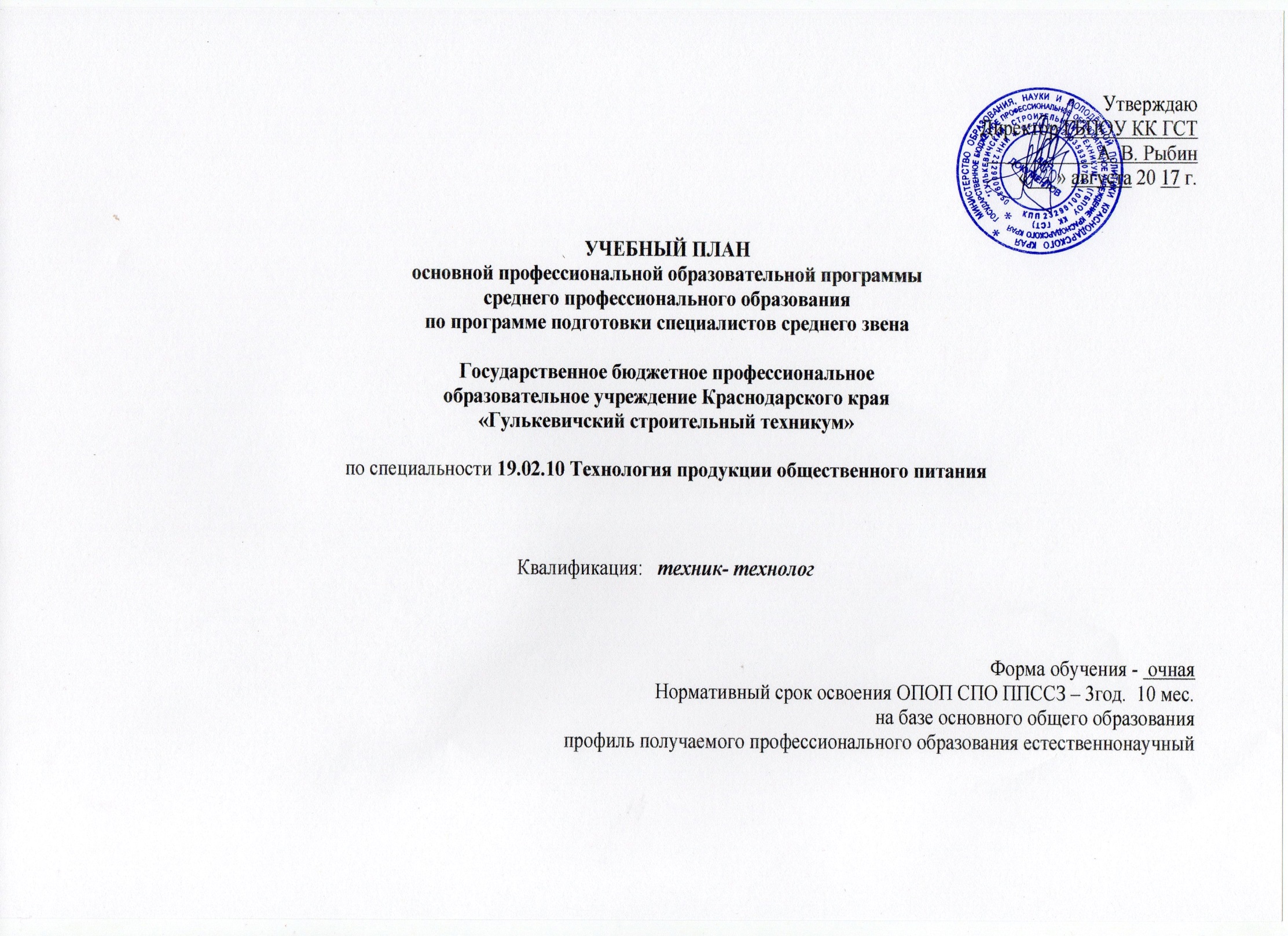 План учебного процесса по специальности 19.02.10 Технология продукции общественного питания на 2016 - 2020 уч.годПлан учебного процесса по специальности 19.02.10 Технология продукции общественного питания на 2016 - 2020 уч.годПлан учебного процесса по специальности 19.02.10 Технология продукции общественного питания на 2016 - 2020 уч.годПлан учебного процесса по специальности 19.02.10 Технология продукции общественного питания на 2016 - 2020 уч.годПлан учебного процесса по специальности 19.02.10 Технология продукции общественного питания на 2016 - 2020 уч.годПлан учебного процесса по специальности 19.02.10 Технология продукции общественного питания на 2016 - 2020 уч.годПлан учебного процесса по специальности 19.02.10 Технология продукции общественного питания на 2016 - 2020 уч.годПлан учебного процесса по специальности 19.02.10 Технология продукции общественного питания на 2016 - 2020 уч.годПлан учебного процесса по специальности 19.02.10 Технология продукции общественного питания на 2016 - 2020 уч.годПлан учебного процесса по специальности 19.02.10 Технология продукции общественного питания на 2016 - 2020 уч.годПлан учебного процесса по специальности 19.02.10 Технология продукции общественного питания на 2016 - 2020 уч.годПлан учебного процесса по специальности 19.02.10 Технология продукции общественного питания на 2016 - 2020 уч.годПлан учебного процесса по специальности 19.02.10 Технология продукции общественного питания на 2016 - 2020 уч.годПлан учебного процесса по специальности 19.02.10 Технология продукции общественного питания на 2016 - 2020 уч.годПлан учебного процесса по специальности 19.02.10 Технология продукции общественного питания на 2016 - 2020 уч.годПлан учебного процесса по специальности 19.02.10 Технология продукции общественного питания на 2016 - 2020 уч.годПлан учебного процесса по специальности 19.02.10 Технология продукции общественного питания на 2016 - 2020 уч.годПлан учебного процесса по специальности 19.02.10 Технология продукции общественного питания на 2016 - 2020 уч.годПлан учебного процесса по специальности 19.02.10 Технология продукции общественного питания на 2016 - 2020 уч.годПлан учебного процесса по специальности 19.02.10 Технология продукции общественного питания на 2016 - 2020 уч.годПлан учебного процесса по специальности 19.02.10 Технология продукции общественного питания на 2016 - 2020 уч.годПлан учебного процесса по специальности 19.02.10 Технология продукции общественного питания на 2016 - 2020 уч.годПлан учебного процесса по специальности 19.02.10 Технология продукции общественного питания на 2016 - 2020 уч.годПлан учебного процесса по специальности 19.02.10 Технология продукции общественного питания на 2016 - 2020 уч.годПлан учебного процесса по специальности 19.02.10 Технология продукции общественного питания на 2016 - 2020 уч.годПлан учебного процесса по специальности 19.02.10 Технология продукции общественного питания на 2016 - 2020 уч.годПлан учебного процесса по специальности 19.02.10 Технология продукции общественного питания на 2016 - 2020 уч.годПлан учебного процесса по специальности 19.02.10 Технология продукции общественного питания на 2016 - 2020 уч.годПлан учебного процесса по специальности 19.02.10 Технология продукции общественного питания на 2016 - 2020 уч.годПлан учебного процесса по специальности 19.02.10 Технология продукции общественного питания на 2016 - 2020 уч.годПлан учебного процесса по специальности 19.02.10 Технология продукции общественного питания на 2016 - 2020 уч.годПлан учебного процесса по специальности 19.02.10 Технология продукции общественного питания на 2016 - 2020 уч.годПлан учебного процесса по специальности 19.02.10 Технология продукции общественного питания на 2016 - 2020 уч.годПлан учебного процесса по специальности 19.02.10 Технология продукции общественного питания на 2016 - 2020 уч.годИндексНаименование циклов, дисциплин, профессиональных модулей, МДК, практикФормы промежуточной аттестацииУчебная нагрузка обучающихся (час.)Учебная нагрузка обучающихся (час.)Учебная нагрузка обучающихся (час.)Учебная нагрузка обучающихся (час.)Учебная нагрузка обучающихся (час.)Учебная нагрузка обучающихся (час.)Распределение обязательной нагрузки по курсам и семестрам (час. в семестр)Распределение обязательной нагрузки по курсам и семестрам (час. в семестр)Распределение обязательной нагрузки по курсам и семестрам (час. в семестр)Распределение обязательной нагрузки по курсам и семестрам (час. в семестр)Распределение обязательной нагрузки по курсам и семестрам (час. в семестр)Распределение обязательной нагрузки по курсам и семестрам (час. в семестр)Распределение обязательной нагрузки по курсам и семестрам (час. в семестр)Распределение обязательной нагрузки по курсам и семестрам (час. в семестр)ИндексНаименование циклов, дисциплин, профессиональных модулей, МДК, практикФормы промежуточной аттестациимаксимальнаяСамостоятельная учебнпя  работыОбязательная аудиторнаяОбязательная аудиторнаяОбязательная аудиторнаяОбязательная аудиторнаяI курсI курсII курсII курсIII курсIII курсIV курсIV курсИндексНаименование циклов, дисциплин, профессиональных модулей, МДК, практикФормы промежуточной аттестациимаксимальнаяСамостоятельная учебнпя  работыВсего занятийв т.ч.в т.ч.в т.ч.I курсI курсII курсII курсIII курсIII курсIV курсIV курсИндексНаименование циклов, дисциплин, профессиональных модулей, МДК, практикФормы промежуточной аттестациимаксимальнаяСамостоятельная учебнпя  работыВсего занятийЛекциилаб. и прак. занятий, вкл. семинарыкурсовых работ(проектов)1сем 17нед2сем 23нед3сем 16нед4сем 16нед5сем. 10нед6сем 19нед7сем 11нед8сем 8нед12345678910111213141516ОУД.00Общеобразовательные учебные дисциплины0з/10дз/3э2106702140494146306127009200000ОУД.01.1Русский язык  и литература: Русский язык -,-,Э,-,-,-,-,-11739783939034232100000ОУД.01.2Русский язык  и литература: Литература -,-,ДЗ,-,-,-,-,-175581179720034691400000ОУД.02Иностранный язык -,ДЗ,-,-,-,-,-,-17558117211506849000000ОУД.03Математика: алгебра и начала анализа; геометрия -,-,Э,-,-,-,-,-236801562043006888000000ОУД.04История -,-,ДЗ,-,-,-,-,-17558117110706849000000ОУД.05Физическая культура -,ДЗ,-,-,-,-,-,-17558117711006849000000ОУД.06ОБЖ -,ДЗ,-,-,-,-,-,-105357065503436000000ОУД.07Информатика -,-,ДЗ,-,-,-,-,-15050100505003466000000ОУД.08Физика -,-,ДЗ,-,-,-,-,-14548979328034451800000ОУД.09Химия -,-,Э,-,-,-,-,-16254108572106840000000ОУД.10Обществознание (вкл.экономику и право) -,-,-,ДЗ,-,-,-,-16254108100803474000000ОУД.11Биология -,ДЗ,-,-,-,-,-,-108367230603438000000ОУД.12География -,ДЗ,-,-,-,-,-,-1083672221403438000000ОУД.13Экология -,-,-,-,ДЗ,-,-,-54183626100036000000УД.14Кубановедение -,-,ДЗ,-,-,-,-,-5920393900003900000Выполнение индивидуального проекта039000000000000ОГСЭ.00Общий гуманитарный и социально - экономический цикл1з/6дз/0э822 (630+192)274 (210+64)548  (420+128)19635200361528088764472ОГСЭ.01Основы философии -,-,-,-,ДЗ,-,-,-7224484800000048000ОГСЭ.02История -,-,ДЗ,-,-,-,-,-7224484080004800000ОГСЭ.03Иностранный язык -,-,-,-,-,-,-,ДЗ16201620162000323220382218ОГСЭ.04Физическая культура -,-,з,з,з,з,з,ДЗ3241621620162000323220382218ОГСЭ. 05Русский язык и культура речи -,-,-,ДЗ,-,-,-,-842856461000040160000ОГСЭ. 06Основы бюджетной грамотности -,ДЗ,-,-,-,-,-,-5418363600036000000ОГСЭ. 07Основы предпринимательской деятельности -,-,-,-,-,-,-,ДЗ54183626100000000036ЕН.00Математический и общий естественнонаучный цикл0з/2дз/1э31210420811296000132076000ЕН.01Математика -,-,-,-,ДЗ,-,-,-60204020200000040000ЕН.02Экологические основы природопользования -,-,-,-,ДЗ,-,-,-54183626100000036000ЕН.03.Химия -,-,Э,-,-,-,-,-19866132666600013200000П.00Профессиональный цикл0з/19дз/11э/7Э(к)4248 (3144+1104)1080  (712+368)3168 (2016+736)11449566068274323483336792492400ОП.00Общепрофессиональные дисциплины0з/5дз/4э828 (624+204)276  (208+68)552 (416+136)3402120092153710188480ОП.01Микробиология, санитария и гигиена в пищевом производстве ДЗ,-,-,-,-,-,-,-84(63+21)28(21+7)56 (42+14)28280056000000ОП.02Физиология питания -,-,Э,-,-,-,-,-72244824240004800000ОП.03Организация хранения и контроль запасов и сырья -,-,Э,-,-,-,-,-108(63+45)36(21+15)72   (42+30)36360007200000ОП.04Информационные технологии в профессиональной деятельности -,-,-,-,-,ДЗ,-,-90(63+27)30(21+9)60   (42+18)30300000006000ОП.05Метрология и стандартизация -,-,-,-,-,-,Э,-72244824240000000480ОП.06Правовые основы профессиональной деятельности. -,-,-,-,-,ДЗ,-,-7224484080000004800ОП.07Основы экономики, менеджмента и маркетинга -,-,-,-,-,Э,-,-120(63+57)40(21+19)80   (42+38)60200000008000ОП.08Охрана труда -,-,-,Э,-,-,-,-5418362880000360000ОП.09Безопасность жизнедеятельности -,-,-,ДЗ,-,-,-,-1023468462200033350000ОП.10Введение в специальность -,-,-,-,-,-,-,-54183624120036000000ПМ.00Профессиональные модули0з/14дз/7э/7Э(к)3420 (2520+900)804  (504+300)2616 (2016+600)804744600130290412296772316400ПМ.01Организация процесса приготовления и приготовления полуфабрикатов для сложной кулинарной продукции Э(к)432  (357+75)108  (83+25)324  (274+50)10810800003240000МДК.01.01.Технология приготовления полуфабрикатов для сложной кулинарной продукции  -,-,-,Э,-,-,-,-324  (249+75)108  (83+25)216  (166+50)10810800002160000УП.01Учебная практика -,-,-,ДЗ,-,-,-,-36036000000360000ПП.01Производственная практика -,-,-,-,ДЗ,-,-,-72072000000072000ПМ.02Организация процесса приготовления и приготовления сложной холодной кулинарной продукции Э(к)504  (393+111)120  (83+37)384  (310+74)12012000000332000МДК.02.01.Технология приготовления сложной холодной кулинарной продукции  -,-,-,-,Э,-,-,-360 (249+111)120  (83+37)240  (166+74)120120000052188000УП.02Учебная практика -,-,-,-,ДЗ,-,-,-36036000000036000ПП.02Производственная практика -,-,-,-,ДЗ,-,-,-10801080000000108000ПМ.03Организация процесса приготовления и приготовления сложной горячей кулинарной продукции Э(к)630  (430+200)150  (83+67)480  (347+133)150130200000048000МДК.03.01.Технология приготовления сложной горячей кулинарной продукции  -,-,-,-,-,Э,-,-449  (250+199)150  (83+67)300 (167+133)150130200000829200УП.03Учебная практика -,-,-,-,-,ДЗ,-,-72072000000007200ПП.03Производственная практика -,-,-,-,-,ДЗ,-,-10801080000000010800ПМ.04Организация процесса приготовления и  приготовления сложных хлебобулочных мучных кондитерских изделий Э(к)639 (431+208)153  (84+69)486  (347+139)15313320000002921940МДК.04.01.Технология приготовления сложных хлебобулочных мучных кондитерских изделий  -,-,-,-,-,-,ДЗ,-459  (251+208)153  (84+69)306 (167+139)15313320000001281780УП.04Учебная практика -,-,-,-,-,-,ДЗ,-72072000000000720ПП.04Производственная практика -,-,-,-,-,-,-ДЗ,-10801080000000001080ПМ.05Организация процесса приготовления и  приготовление сложных холодных и горячих десертов Э(к)3939529895950000000122172МДК.05.01.Технология приготовления сложных холодных и горячих десертов  -,-,-,-,-,-,-,Э285951909595000000012664УП.05Учебная практика -,-,-,-,-,-,-,ДЗ36036000000000036ПП.05Производственная практика -,-,-,-,-,-,-,ДЗ72072000000000072ПМ.06Организация работы структурного подразделенияЭ(к)300762247656200000000224МДК.06.01.Управление структурным подразделением организации  -,-,-,-,-,-,-,ДЗ228761527656200000000152УП.06Учебная практика -,-,-,-,-,-,-,ДЗ36036000000000036ПП.06Производственная практика -,-,-,-,-,-,-,ДЗ36036000000000036ПМ.07Выполнение работ по  профессии "Повар"Э(к)522102420  (216+204)1021020004700000МДК.07.01.Технология обработкт сырья и приготовления простых блюд -,-,-,ДЗ,-,-,-,-306102204102102000471570000УП.07Учебная практика -,-,-,ДЗ,-,-,-,-72072000000720000ПП.07Производственная практика -,-,-,ДЗ,-,-,-,-14401440000001440000ВсегоВсего0з/37дз/14э/7Э(к)7488216053282445181560612828576828576864576468ПДППреддипломная практика4ГИАГосударственная итоговая аттестация6    Консультации из расчета 4 часа на одного обучающегося на каждый учебный год.                                   Государственная (итоговая) аттестация                                                                                                     1. Программа базовой подготовки                                                                                                                         1.1 Дипломный проект                                                                                                                          Выполнение дипломного проекта с 20.05  по 16.06 (всего 4нед.)                                                                                                                                            1.2. Защита дипломного проекта с 17.06 по 30.06 (всего 2 нед)                      Консультации из расчета 4 часа на одного обучающегося на каждый учебный год.                                   Государственная (итоговая) аттестация                                                                                                     1. Программа базовой подготовки                                                                                                                         1.1 Дипломный проект                                                                                                                          Выполнение дипломного проекта с 20.05  по 16.06 (всего 4нед.)                                                                                                                                            1.2. Защита дипломного проекта с 17.06 по 30.06 (всего 2 нед)                      Консультации из расчета 4 часа на одного обучающегося на каждый учебный год.                                   Государственная (итоговая) аттестация                                                                                                     1. Программа базовой подготовки                                                                                                                         1.1 Дипломный проект                                                                                                                          Выполнение дипломного проекта с 20.05  по 16.06 (всего 4нед.)                                                                                                                                            1.2. Защита дипломного проекта с 17.06 по 30.06 (всего 2 нед)                      Консультации из расчета 4 часа на одного обучающегося на каждый учебный год.                                   Государственная (итоговая) аттестация                                                                                                     1. Программа базовой подготовки                                                                                                                         1.1 Дипломный проект                                                                                                                          Выполнение дипломного проекта с 20.05  по 16.06 (всего 4нед.)                                                                                                                                            1.2. Защита дипломного проекта с 17.06 по 30.06 (всего 2 нед)                      Консультации из расчета 4 часа на одного обучающегося на каждый учебный год.                                   Государственная (итоговая) аттестация                                                                                                     1. Программа базовой подготовки                                                                                                                         1.1 Дипломный проект                                                                                                                          Выполнение дипломного проекта с 20.05  по 16.06 (всего 4нед.)                                                                                                                                            1.2. Защита дипломного проекта с 17.06 по 30.06 (всего 2 нед)                  Всегодисциплин и МДКдисциплин и МДКдисциплин и МДК612828576576360684396288    Консультации из расчета 4 часа на одного обучающегося на каждый учебный год.                                   Государственная (итоговая) аттестация                                                                                                     1. Программа базовой подготовки                                                                                                                         1.1 Дипломный проект                                                                                                                          Выполнение дипломного проекта с 20.05  по 16.06 (всего 4нед.)                                                                                                                                            1.2. Защита дипломного проекта с 17.06 по 30.06 (всего 2 нед)                      Консультации из расчета 4 часа на одного обучающегося на каждый учебный год.                                   Государственная (итоговая) аттестация                                                                                                     1. Программа базовой подготовки                                                                                                                         1.1 Дипломный проект                                                                                                                          Выполнение дипломного проекта с 20.05  по 16.06 (всего 4нед.)                                                                                                                                            1.2. Защита дипломного проекта с 17.06 по 30.06 (всего 2 нед)                      Консультации из расчета 4 часа на одного обучающегося на каждый учебный год.                                   Государственная (итоговая) аттестация                                                                                                     1. Программа базовой подготовки                                                                                                                         1.1 Дипломный проект                                                                                                                          Выполнение дипломного проекта с 20.05  по 16.06 (всего 4нед.)                                                                                                                                            1.2. Защита дипломного проекта с 17.06 по 30.06 (всего 2 нед)                      Консультации из расчета 4 часа на одного обучающегося на каждый учебный год.                                   Государственная (итоговая) аттестация                                                                                                     1. Программа базовой подготовки                                                                                                                         1.1 Дипломный проект                                                                                                                          Выполнение дипломного проекта с 20.05  по 16.06 (всего 4нед.)                                                                                                                                            1.2. Защита дипломного проекта с 17.06 по 30.06 (всего 2 нед)                      Консультации из расчета 4 часа на одного обучающегося на каждый учебный год.                                   Государственная (итоговая) аттестация                                                                                                     1. Программа базовой подготовки                                                                                                                         1.1 Дипломный проект                                                                                                                          Выполнение дипломного проекта с 20.05  по 16.06 (всего 4нед.)                                                                                                                                            1.2. Защита дипломного проекта с 17.06 по 30.06 (всего 2 нед)                  Всегоучебной практикиучебной практикиучебной практики00010836727272    Консультации из расчета 4 часа на одного обучающегося на каждый учебный год.                                   Государственная (итоговая) аттестация                                                                                                     1. Программа базовой подготовки                                                                                                                         1.1 Дипломный проект                                                                                                                          Выполнение дипломного проекта с 20.05  по 16.06 (всего 4нед.)                                                                                                                                            1.2. Защита дипломного проекта с 17.06 по 30.06 (всего 2 нед)                      Консультации из расчета 4 часа на одного обучающегося на каждый учебный год.                                   Государственная (итоговая) аттестация                                                                                                     1. Программа базовой подготовки                                                                                                                         1.1 Дипломный проект                                                                                                                          Выполнение дипломного проекта с 20.05  по 16.06 (всего 4нед.)                                                                                                                                            1.2. Защита дипломного проекта с 17.06 по 30.06 (всего 2 нед)                      Консультации из расчета 4 часа на одного обучающегося на каждый учебный год.                                   Государственная (итоговая) аттестация                                                                                                     1. Программа базовой подготовки                                                                                                                         1.1 Дипломный проект                                                                                                                          Выполнение дипломного проекта с 20.05  по 16.06 (всего 4нед.)                                                                                                                                            1.2. Защита дипломного проекта с 17.06 по 30.06 (всего 2 нед)                      Консультации из расчета 4 часа на одного обучающегося на каждый учебный год.                                   Государственная (итоговая) аттестация                                                                                                     1. Программа базовой подготовки                                                                                                                         1.1 Дипломный проект                                                                                                                          Выполнение дипломного проекта с 20.05  по 16.06 (всего 4нед.)                                                                                                                                            1.2. Защита дипломного проекта с 17.06 по 30.06 (всего 2 нед)                      Консультации из расчета 4 часа на одного обучающегося на каждый учебный год.                                   Государственная (итоговая) аттестация                                                                                                     1. Программа базовой подготовки                                                                                                                         1.1 Дипломный проект                                                                                                                          Выполнение дипломного проекта с 20.05  по 16.06 (всего 4нед.)                                                                                                                                            1.2. Защита дипломного проекта с 17.06 по 30.06 (всего 2 нед)                  Всегопроизвод. практикпроизвод. практикпроизвод. практик000144144108108108    Консультации из расчета 4 часа на одного обучающегося на каждый учебный год.                                   Государственная (итоговая) аттестация                                                                                                     1. Программа базовой подготовки                                                                                                                         1.1 Дипломный проект                                                                                                                          Выполнение дипломного проекта с 20.05  по 16.06 (всего 4нед.)                                                                                                                                            1.2. Защита дипломного проекта с 17.06 по 30.06 (всего 2 нед)                      Консультации из расчета 4 часа на одного обучающегося на каждый учебный год.                                   Государственная (итоговая) аттестация                                                                                                     1. Программа базовой подготовки                                                                                                                         1.1 Дипломный проект                                                                                                                          Выполнение дипломного проекта с 20.05  по 16.06 (всего 4нед.)                                                                                                                                            1.2. Защита дипломного проекта с 17.06 по 30.06 (всего 2 нед)                      Консультации из расчета 4 часа на одного обучающегося на каждый учебный год.                                   Государственная (итоговая) аттестация                                                                                                     1. Программа базовой подготовки                                                                                                                         1.1 Дипломный проект                                                                                                                          Выполнение дипломного проекта с 20.05  по 16.06 (всего 4нед.)                                                                                                                                            1.2. Защита дипломного проекта с 17.06 по 30.06 (всего 2 нед)                      Консультации из расчета 4 часа на одного обучающегося на каждый учебный год.                                   Государственная (итоговая) аттестация                                                                                                     1. Программа базовой подготовки                                                                                                                         1.1 Дипломный проект                                                                                                                          Выполнение дипломного проекта с 20.05  по 16.06 (всего 4нед.)                                                                                                                                            1.2. Защита дипломного проекта с 17.06 по 30.06 (всего 2 нед)                      Консультации из расчета 4 часа на одного обучающегося на каждый учебный год.                                   Государственная (итоговая) аттестация                                                                                                     1. Программа базовой подготовки                                                                                                                         1.1 Дипломный проект                                                                                                                          Выполнение дипломного проекта с 20.05  по 16.06 (всего 4нед.)                                                                                                                                            1.2. Защита дипломного проекта с 17.06 по 30.06 (всего 2 нед)                  Всегоэкзаменов (в т.ч.Э(к))экзаменов (в т.ч.Э(к))экзаменов (в т.ч.Э(к))0342(1)1(2)2(1)1(1)1(2)    Консультации из расчета 4 часа на одного обучающегося на каждый учебный год.                                   Государственная (итоговая) аттестация                                                                                                     1. Программа базовой подготовки                                                                                                                         1.1 Дипломный проект                                                                                                                          Выполнение дипломного проекта с 20.05  по 16.06 (всего 4нед.)                                                                                                                                            1.2. Защита дипломного проекта с 17.06 по 30.06 (всего 2 нед)                      Консультации из расчета 4 часа на одного обучающегося на каждый учебный год.                                   Государственная (итоговая) аттестация                                                                                                     1. Программа базовой подготовки                                                                                                                         1.1 Дипломный проект                                                                                                                          Выполнение дипломного проекта с 20.05  по 16.06 (всего 4нед.)                                                                                                                                            1.2. Защита дипломного проекта с 17.06 по 30.06 (всего 2 нед)                      Консультации из расчета 4 часа на одного обучающегося на каждый учебный год.                                   Государственная (итоговая) аттестация                                                                                                     1. Программа базовой подготовки                                                                                                                         1.1 Дипломный проект                                                                                                                          Выполнение дипломного проекта с 20.05  по 16.06 (всего 4нед.)                                                                                                                                            1.2. Защита дипломного проекта с 17.06 по 30.06 (всего 2 нед)                      Консультации из расчета 4 часа на одного обучающегося на каждый учебный год.                                   Государственная (итоговая) аттестация                                                                                                     1. Программа базовой подготовки                                                                                                                         1.1 Дипломный проект                                                                                                                          Выполнение дипломного проекта с 20.05  по 16.06 (всего 4нед.)                                                                                                                                            1.2. Защита дипломного проекта с 17.06 по 30.06 (всего 2 нед)                      Консультации из расчета 4 часа на одного обучающегося на каждый учебный год.                                   Государственная (итоговая) аттестация                                                                                                     1. Программа базовой подготовки                                                                                                                         1.1 Дипломный проект                                                                                                                          Выполнение дипломного проекта с 20.05  по 16.06 (всего 4нед.)                                                                                                                                            1.2. Защита дипломного проекта с 17.06 по 30.06 (всего 2 нед)                  Всегодифф.зачет.дифф.зачет.дифф.зачет.010466437    Консультации из расчета 4 часа на одного обучающегося на каждый учебный год.                                   Государственная (итоговая) аттестация                                                                                                     1. Программа базовой подготовки                                                                                                                         1.1 Дипломный проект                                                                                                                          Выполнение дипломного проекта с 20.05  по 16.06 (всего 4нед.)                                                                                                                                            1.2. Защита дипломного проекта с 17.06 по 30.06 (всего 2 нед)                      Консультации из расчета 4 часа на одного обучающегося на каждый учебный год.                                   Государственная (итоговая) аттестация                                                                                                     1. Программа базовой подготовки                                                                                                                         1.1 Дипломный проект                                                                                                                          Выполнение дипломного проекта с 20.05  по 16.06 (всего 4нед.)                                                                                                                                            1.2. Защита дипломного проекта с 17.06 по 30.06 (всего 2 нед)                      Консультации из расчета 4 часа на одного обучающегося на каждый учебный год.                                   Государственная (итоговая) аттестация                                                                                                     1. Программа базовой подготовки                                                                                                                         1.1 Дипломный проект                                                                                                                          Выполнение дипломного проекта с 20.05  по 16.06 (всего 4нед.)                                                                                                                                            1.2. Защита дипломного проекта с 17.06 по 30.06 (всего 2 нед)                      Консультации из расчета 4 часа на одного обучающегося на каждый учебный год.                                   Государственная (итоговая) аттестация                                                                                                     1. Программа базовой подготовки                                                                                                                         1.1 Дипломный проект                                                                                                                          Выполнение дипломного проекта с 20.05  по 16.06 (всего 4нед.)                                                                                                                                            1.2. Защита дипломного проекта с 17.06 по 30.06 (всего 2 нед)                      Консультации из расчета 4 часа на одного обучающегося на каждый учебный год.                                   Государственная (итоговая) аттестация                                                                                                     1. Программа базовой подготовки                                                                                                                         1.1 Дипломный проект                                                                                                                          Выполнение дипломного проекта с 20.05  по 16.06 (всего 4нед.)                                                                                                                                            1.2. Защита дипломного проекта с 17.06 по 30.06 (всего 2 нед)                  Всегозачетовзачетовзачетов